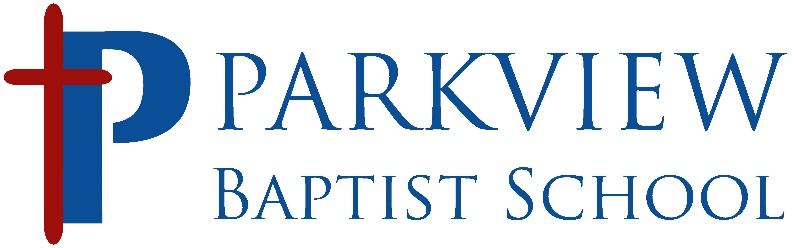 ______________________________________________________________________________________________________________________________
ITEMS TO AVOIDGumSticky itemsSharp, jagged itemsMAINTENANCE FOR THE GYM FLOORSClean up spills ASAP with only specified cleaning agents; however, water is fine to use as a cleaner on simple spillsBlood spillage, etc. should be cleaned ASAP (contact Ursula for this type of cleaning)Only use cleaning materials in the closet for the middle school gym.Contact Ursula, Stephan or Anthony for questions about what to use for cleaning the floorsAlways use the dust mops specified after your activityMAINTENANCE FOR THE BLEACHERSNo climbing on the bleachers unless they are all the way out.No kickball in the high school gym due to the hanging of the bannersAlways clean bleachers after your activity (this includes beneath the bleachers as well)